          25 апреля в нашем детском саду  был организован и проведен ежегодный Всероссийский урок «Эколята –молодые защитники природы». Участие приняли дети средней, старшей и подготовительной к школе групп. Организатором и федеральным оператором урока является Комитет Совета Федерации по науке, образованию и культуре, Министерство природных ресурсов и экологии Российской Федерации, организационный и программный комитеты по проведению Всероссийской акции «Россия - территория «Эколят – молодых защитников природы» в Совете Федерации Федерального собрания Российской Федерации.Цель урока - экологическое просвещение воспитанников, формирование у них ответственного экологического поведения, повышение естественнонаучной грамотности детей. Уроки проходили по двум темам:  «Живая и неживая природа», «Знакомство с Эколятами».Цель урока: «Живая и неживая природа» - сформировать представление о живой и неживой природе, об их взаимосвязи.Цель урока: «Знакомство с Эколятами» - познакомиться со сказочными персонажами, их предназначении в мире природы, характере каждого из них.Ребята смогли расширить и закрепить представления о живой и неживой природе, об их взаимосвязи. Дети узнали: «Почему ромашка живая, а снежинка нет», узнали и познакомились с признаками живой и неживой природы. В рамках образовательной деятельности ребята посмотрели познавательные видеоролики, выполнили игровые задания: «Соберем мусор»,  «Кто это? Что это?», «Домики для птиц», «Чем накормить птиц», «Пазлы, разрезные картинки с изображением птиц», «Живое и неживое», «Кто такие Эколята?» Повторили правила поведения в лесу и бережного отношения к природе.Любовь к природе начинается со знания её обитателей, и мы надеемся, что воспитывая у дошкольников гуманное отношение ко всему живому и неживому, поможем сохранить нашу планету в будущем!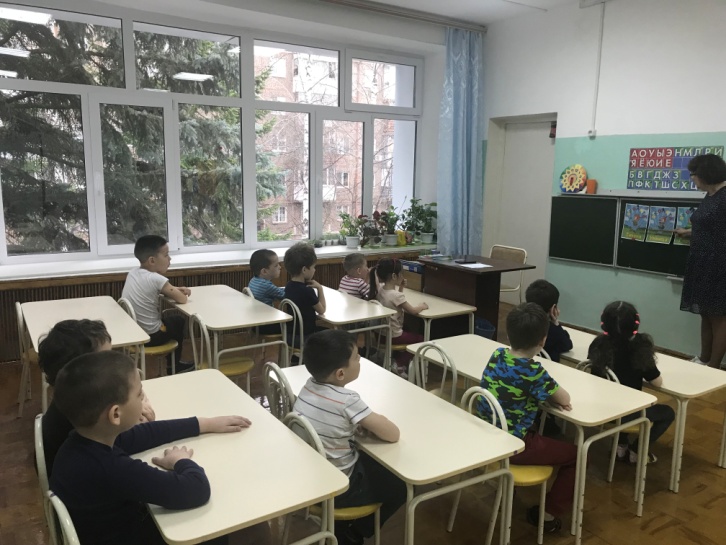 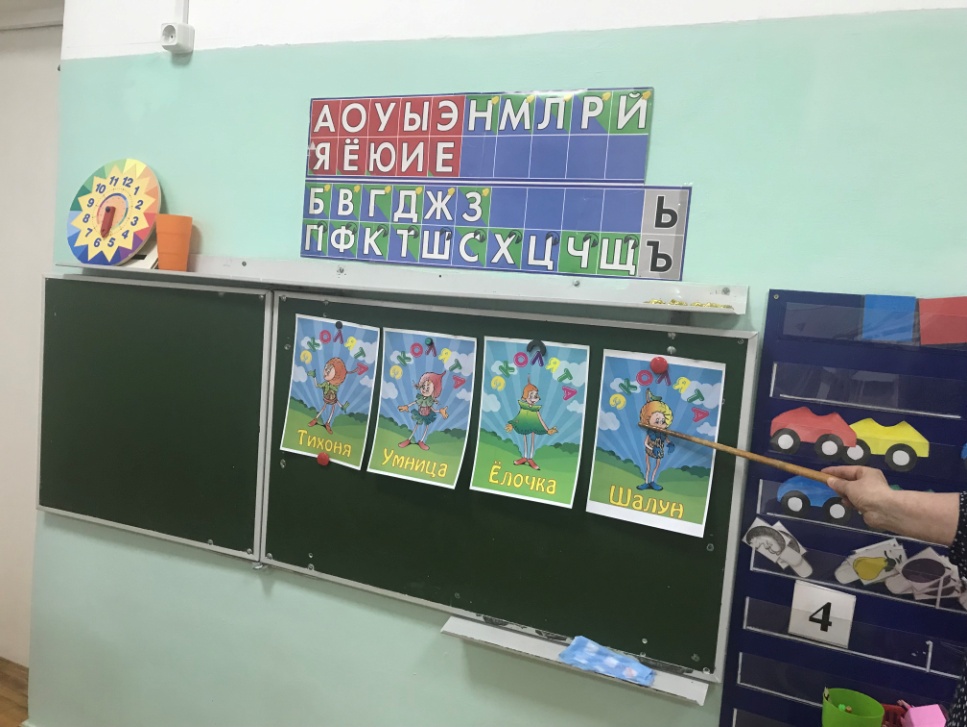 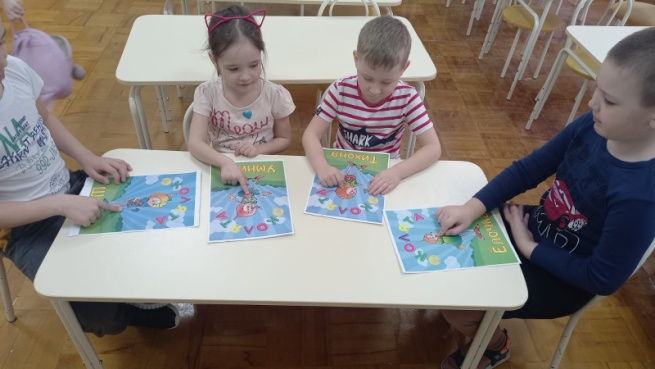 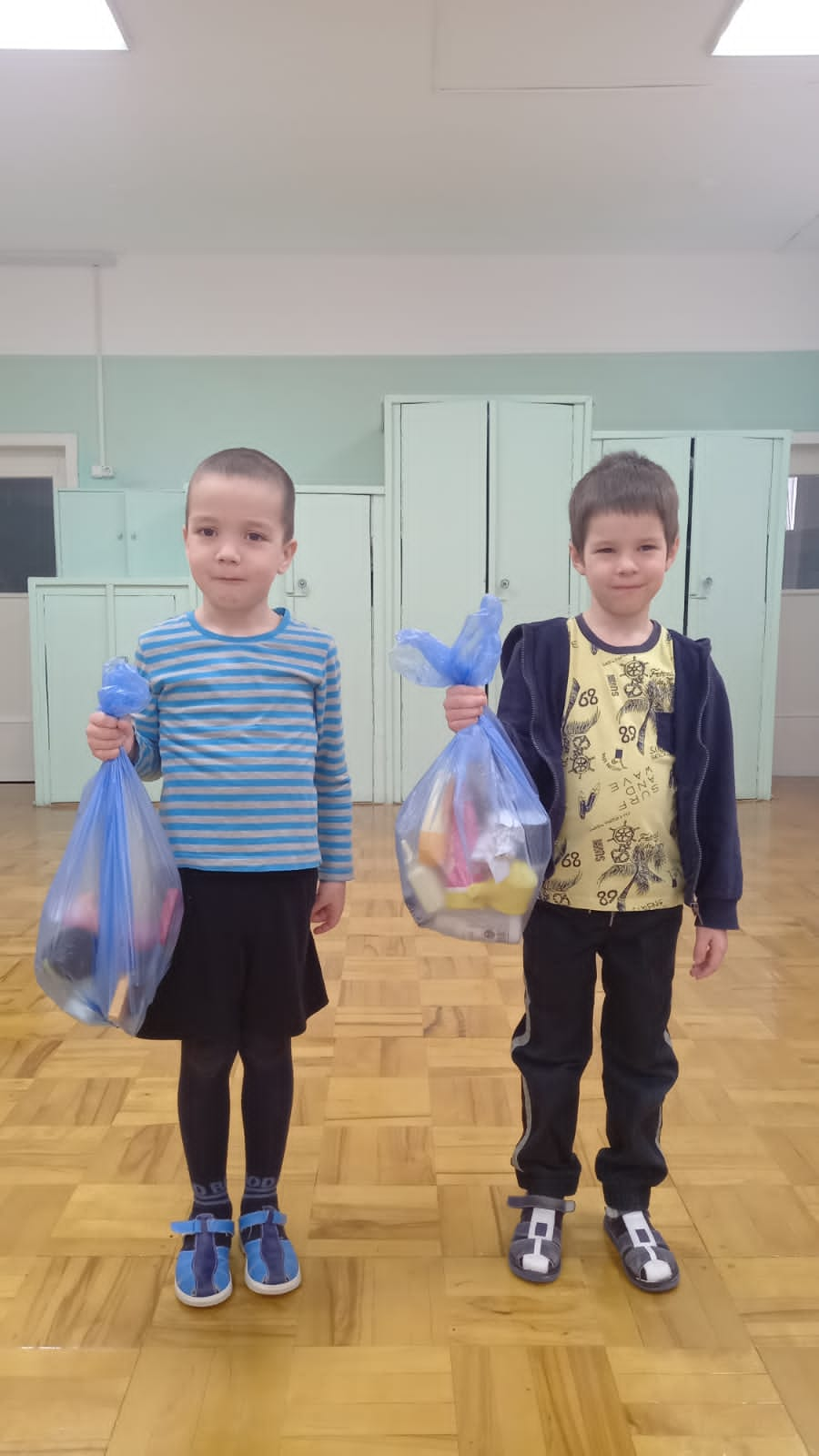 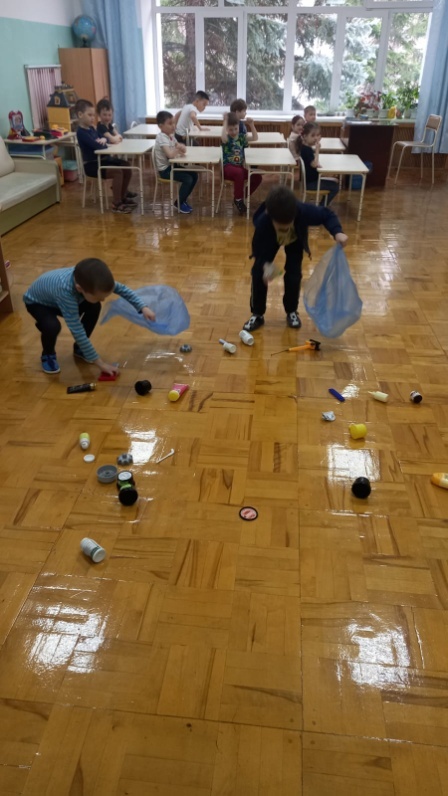 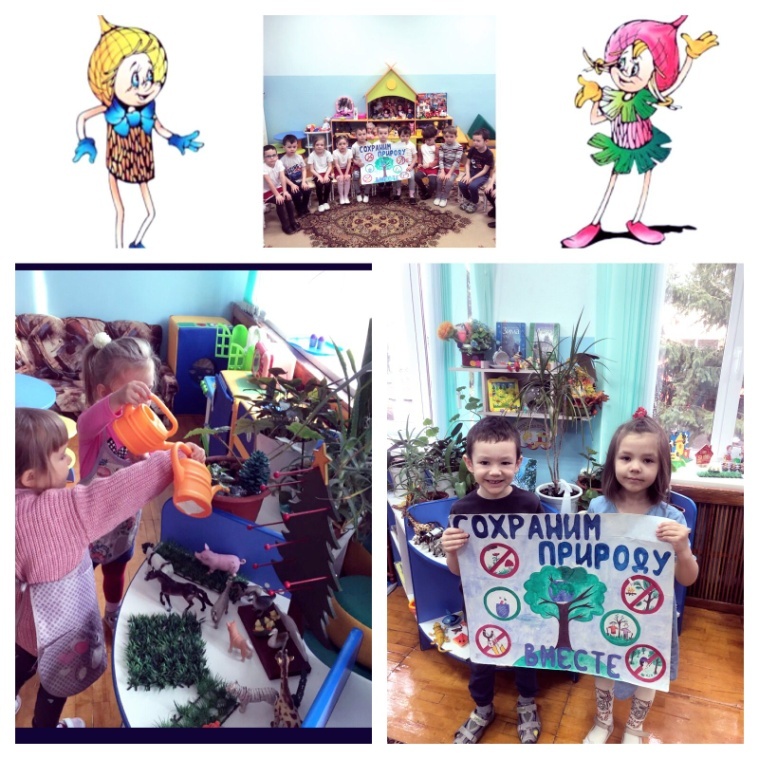 